ПРОЕКТ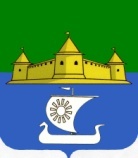 МУНИЦИПАЛЬНОЕ ОБРАЗОВАНИЕ«МОРОЗОВСКОЕ ГОРОДСКОЕ ПОСЕЛЕНИЕ ВСЕВОЛОЖСКОГО МУНИЦИПАЛЬНОГО РАЙОНА ЛЕНИНГРАДСКОЙ ОБЛАСТИ»СОВЕТ ДЕПУТАТОВР Е Ш Е Н И Е_____________ № __________Статья 1. Основные характеристики бюджета муниципального образования «Морозовское городское поселение Всеволожского муниципальный района Ленинградской области» на 2021 год и на плановый период 2022 и 2023 годов.         1. Утвердить основные характеристики бюджета муниципального образования «Морозовское городское поселение Всеволожского муниципального района Ленинградской области» на 2021 год:прогнозируемый общий объем доходов бюджета муниципального образования «Морозовское городское поселение Всеволожского муниципального района Ленинградской области» в сумме 129 352,8 тысяч рублей; общий объем расходов бюджета муниципального образования «Морозовское городское поселение Всеволожского муниципального района Ленинградской области» в сумме 141 135,6 тысяч рублей;прогнозируемый дефицит бюджета муниципального образования «Морозовское городское поселение Всеволожского муниципального района Ленинградской области в сумме 11 782,8 тысяч рублей.2. Утвердить основные характеристики бюджета муниципального образования «Морозовское городское поселение Всеволожского муниципального района Ленинградской области» на 2022 год и 2023 год:            прогнозируемый общий объем доходов бюджета муниципального образования «Морозовское городское поселение Всеволожского муниципального района Ленинградской области» на плановый период 2022 года в сумме 113 017,1 тысячи рублей, на 2023 год в сумме 106 162,5 тысяч рублей;           общий объем расходов бюджета муниципального образования «Морозовское городское поселение Всеволожского муниципального района Ленинградской области» на плановый период 2022 года в сумме 121 498,8 тысяч рублей, в том числе условно утвержденные расходы в сумме  2 970,0 тысяч рублей, на 2023 год в сумме 115 539,4 тысяч рублей, в том числе условно утвержденные расходы в сумме  5 502,0 тысяч рублей;прогнозируемый дефицит бюджета муниципального образования «Морозовское городское поселение Всеволожского муниципального района Ленинградской области» на плановый период 2022 года в сумме 8 484,7 тысяч рублей, на 2023 год в сумме 9 376,9 тысяч рублей.           2. Утвердить источники внутреннего финансирования дефицита бюджета муниципального образования «Морозовское городское поселение Всеволожского муниципального района Ленинградской области» на 2021 год согласно приложению 1.Утвердить источники внутреннего финансирования дефицита бюджета муниципального образования «Морозовское городское поселение Всеволожского муниципального района Ленинградской области» на плановый период 2022 и 2023 годов согласно приложению 2.              3. Утвердить резервный фонд администрации муниципального образования «Морозовское городское поселение Всеволожского муниципального района Ленинградской области» на 2021 год в сумме 2 400,0 тысяч рублей.              4. Утвердить резервный фонд администрации муниципального образования «Морозовское городское поселение Всеволожского муниципального района Ленинградской области» на плановый период 2022 год в сумме 550,0 тысяч рублей, на 2023 год в сумме 600,0 тысяч рублейСтатья 2. Доходы бюджета муниципального образования «Морозовское городское поселение Всеволожского муниципального района Ленинградской области» на 2021 год и на плановый период 2022 и 2023 годов.            1. Утвердить в пределах общего объема доходов бюджета муниципального образования «Морозовское городское поселение Всеволожского муниципального района Ленинградской области», утвержденного статьей 1 настоящего решения, прогнозируемые поступления доходов на 2021 год согласно приложению 3.           2. Утвердить в пределах общего объема доходов бюджета муниципального образования «Морозовское городское поселение Всеволожского муниципального района Ленинградской области», утвержденного статьей 1 настоящего решения, прогнозируемые поступления доходов на плановый период 2022 и 2023 годов согласно приложению 4.           3. Утвердить в пределах общего объема доходов бюджета муниципального образования «Морозовское городское поселение Всеволожского муниципального района Ленинградской области», утвержденного статьей 1 настоящего решения, безвозмездные поступления на 2021 год согласно приложению 5.             4. Утвердить в пределах общего объема доходов бюджета муниципального образования «Морозовское городское поселение Всеволожского муниципального района Ленинградской области», утвержденного статьей 1 настоящего решения, безвозмездные поступления на плановый период 2022 и 2023 год согласно приложению 6. Статья 3. Главные администраторы доходов бюджета муниципального образования «Морозовское городское поселение Всеволожского муниципального района Ленинградской области», главные администраторы источников внутреннего финансирования дефицита бюджета муниципального образования «Морозовское городское поселение Всеволожского муниципального района Ленинградской области»          1. Утвердить перечень главных администраторов доходов бюджета муниципального образования «Морозовское городское поселение Всеволожского муниципального района Ленинградской области» согласно приложению 15.           2. Утвердить перечень главных администраторов источников внутреннего финансирования дефицита бюджета муниципального образования «Морозовское городское поселение Всеволожского муниципального района Ленинградской области» согласно приложению 13.Статья 4. Особенности администрирования доходов бюджета муниципального образования «Морозовское городское поселение Всеволожского муниципальный района Ленинградской области» на 2021 год и на плановый период 2022 и 2023 годов. 1.   Установить, что задолженность по местным налогам и сборам (по обязательствам, возникшим до 01 января 2006 года), мобилизуемая на территории поселения поступает в бюджет муниципального образования «Морозовское городское поселение Всеволожского муниципального района Ленинградской области».2.  Установить на 2021 год для муниципальных предприятий (далее «предприятие»), имущество которых находится в муниципальной собственности и закреплено на праве хозяйственного ведения, норматив отчислений в бюджет муниципального образования «Морозовское городское поселение Всеволожского муниципального района Ленинградской области» в размере 15% прибыли, оставшейся в распоряжении предприятия после уплаты налогов и иных обязательных платежей.         3. Установить нормативы распределения поступлений, не утвержденные Бюджетным кодексом Российской Федерации, Федеральными законами и законами субъектов Российской Федерации, в размере 100% в местный бюджет по следующим видам доходов:- прочие доходы от оказания платных услуг (работ) получателями средств бюджетов городских поселений;- прочие доходы от компенсации затрат бюджетов городских поселений;- доходы от возмещения ущерба при возникновении страховых случаев по обязательному страхованию гражданской ответственности, когда выгодоприобретателями выступают получатели средств бюджетов городских поселений;- доходы от возмещения ущерба при возникновении страховых случаев, когда выгодоприобретателями выступают получатели средств бюджетов городских поселений; - невыясненные поступления, зачисляемые в бюджеты городских поселений;- возмещение потерь сельскохозяйственного производства, связанных с изъятием сельскохозяйственных угодий, расположенных на территориях городских поселений (по обязательствам, возникшим до 1 января 2008 года);Статья 5. Бюджетные ассигнования бюджета муниципального образования «Морозовское городское поселение Всеволожского муниципального района Ленинградской области» на 2021 год и на плановый период 2022 и 2023 годов. 1. Утвердить в пределах общего объема расходов, утвержденного статьей 1 настоящего решения распределение бюджетных ассигнований по целевым статьям (муниципальным программам муниципального образования «Морозовское городское поселение Всеволожского муниципального района Ленинградской области» и непрограммным направлениям деятельности), группам и подгруппам видов расходов классификации расходов бюджетов, а также по разделам и подразделам классификации расходов бюджетов:на 2021 год согласно приложению 7,на 2022 и 2023 годы согласно приложению 8.2. Утвердить ведомственную структуру расходов бюджета муниципального образования «Морозовское городское поселение Всеволожского муниципального района Ленинградской области»:на 2021 год согласно приложению 9;на 2022 и 2021 годы согласно приложению 10.3. Утвердить распределение бюджетных ассигнований по разделам и подразделам классификации расходов бюджетов:на 2021 год согласно приложению 11,на плановый период 2022 и 2023 годов согласно приложению 12;4. Утвердить объем бюджетных ассигнований дорожного фонда муниципального образования «Морозовское городское поселение Всеволожского муниципального района Ленинградской области»:на 2021 год в сумме 20 233,6 тысяч рублей,на 2022 год в сумме 12 806,7 тысяч рублей,на 2023 год в сумме 12 667,7 тысяч рублей.5. Установить, что в соответствии с пунктами 3 и 8 статьи 217 Бюджетного кодекса Российской Федерации и распоряжениями администрации муниципального образования «Морозовское городское поселение Всеволожского муниципального района Ленинградской области» в сводную бюджетную роспись могут быть внесены изменения без внесения изменений в решение о бюджете:в случае перераспределения бюджетных ассигнований, предусмотренных для исполнения публичных нормативных обязательств, - в пределах общего объема указанных ассигнований, утвержденных решением о бюджете на их исполнение в текущем финансовом году, а также с его превышением не более чем на 5 процентов за счет перераспределения средств, зарезервированных в составе утвержденных бюджетных ассигнований;в случае изменения функций и полномочий главных распорядителей, получателей бюджетных средств, а также в связи с передачей муниципального имущества, изменением подведомственности получателей бюджетных средств и при осуществлении органами местного самоуправления бюджетных полномочий, предусмотренных пунктом 5 статьи 154 Бюджетного Кодекса;в случае исполнения судебных актов, предусматривающих обращение взыскания на средства бюджетов бюджетной системы Российской Федерации и (или) предусматривающих перечисление этих средств в счет оплаты судебных издержек, увеличения подлежащих уплате казенным учреждением сумм налогов, сборов, пеней, штрафов, а также социальных выплат (за исключением выплат, отнесенных к публичным нормативным обязательствам), установленных законодательством Российской Федерации;в случае использования (перераспределения) средств резервных фондов, а также средств, иным образом зарезервированных в составе утвержденных бюджетных ассигнований, с указанием в решении о бюджете объема и направлений их использования;в случае перераспределения бюджетных ассигнований, предоставляемых на конкурсной основе;в случае перераспределения бюджетных ассигнований между текущим финансовым годом и плановым периодом - в пределах предусмотренного решением о бюджете общего объема бюджетных ассигнований главному распорядителю бюджетных средств на оказание муниципальных услуг на соответствующий финансовый год;в случае получения уведомления о предоставлении субсидий, субвенций, иных межбюджетных трансфертов, имеющих целевое назначение, и безвозмездных поступлений от физических и юридических лиц сверх объемов, утвержденных решением о бюджете, а также в случае сокращения (возврата при отсутствии потребности) указанных межбюджетных трансфертов;в случае увеличения бюджетных ассигнований текущего финансового года на оплату заключенных муниципальных контрактов на поставку товаров, выполнение работ, оказание услуг, подлежавших в соответствии с условиями этих муниципальных контрактов оплате в отчетном финансовом году, в объеме, не превышающем остатка не использованных на начало текущего финансового года бюджетных ассигнований на исполнение указанных муниципальных контрактов в соответствии с требованиями, установленными Бюджетным Кодексом;в случаях перераспределения бюджетных ассигнований между разделами, подразделами, целевыми статьями классификации расходов бюджетов в пределах общего объема бюджетных ассигнований, предусмотренных настоящим решением главному распорядителю бюджетных средств на предоставление бюджетным и автономным учреждениям субсидий на финансовое обеспечение муниципального задания на оказание муниципальных услуг (выполнение работ);в случаях перераспределения бюджетных ассигнований между разделами, подразделами, целевыми статьями и видами расходов классификации расходов бюджетов на сумму, необходимую для выполнения условий софинансирования, установленных для получения субсидий, предоставляемых бюджету муниципального образования из федерального и областного бюджетов, в пределах объема бюджетных ассигнований, предусмотренных главному распорядителю бюджетных средств по соответствующей муниципальной программе;в случаях создания (реорганизации) или изменения типа (подведомственности) муниципального учреждения и организационно-правовой формы муниципальных унитарных предприятий перераспределение бюджетных ассигнований между разделами, подразделами, целевыми статьями, видами расходов классификации расходов бюджетов в пределах общего объема бюджетных ассигнований, предусмотренных настоящим решением главному распорядителю бюджетных средств;в случаях перераспределения бюджетных ассигнований между главными распорядителями бюджетных средств бюджета муниципального образования, разделами, подразделами, целевыми статьями, видами расходов классификации расходов бюджетов в пределах общего объема средств, предусмотренных настоящим решением для финансирования муниципальной программы, после внесения изменений в муниципальную программу;при внесении Министерством финансов Российской Федерации изменений в Указания о порядке применения бюджетной классификации Российской Федерации в части отражения расходов по кодам разделов, подразделов, целевых статей, видов расходов;в случаях перераспределения бюджетных ассигнований между разделами, подразделами, целевыми статьями, видами расходов  классификации расходов бюджетов в пределах общего объема бюджетных ассигнований, предусмотренных настоящим решением главному распорядителю бюджетных средств, на сумму денежных взысканий (штрафов) за нарушение условий договоров (соглашений) о предоставлении субсидий бюджетам муниципальных образований из федерального и областного бюджетов, подлежащую возврату в областной бюджет;в случаях перераспределения бюджетных ассигнований между разделами, подразделами, целевыми статьями и видами расходов классификации расходов бюджетов на сумму, необходимую для уплаты штрафов (в том числе административных), пеней (в том числе за несвоевременную уплату налогов и сборов), административных платежей, сборов на основании актов уполномоченных органов и должностных лиц по делам об административных правонарушениях, в пределах общего объема бюджетных ассигнований, предусмотренных главному распорядителю бюджетных средств в текущем финансовом году.  6. Субсидии юридическим лицам (за исключением субсидий государственным (муниципальным) учреждениям), индивидуальным предпринимателям, физическим лицам - производителям товаров (работ, услуг), предусмотренные настоящим решением, предоставляются в порядке, установленном Советом депутатов муниципального образования «Морозовское городское поселение Всеволожского муниципального района Ленинградской области». 7. Нормативы стоимости муниципальных услуг (выполнения работ), оказываемых муниципальными учреждениями утверждаются администрацией муниципального образования «Морозовское городское поселение Всеволожского муниципального района Ленинградской области».          8. Утвердить перечень главных распорядителей средств бюджета муниципального образования «Морозовское городское поселение Всеволожского муниципального района Ленинградской области» согласно приложению 13.           Статья 6. Особенности установления отдельных расходных обязательств и использования бюджетных ассигнований по обеспечению деятельности органов местного самоуправления и муниципальных учреждений муниципального образования «Морозовское городское поселение Всеволожского муниципального района Ленинградской области». 1. Установить  для расчета должностных окладов  работников  муниципальных учреждений муниципального образования «Морозовское городское поселение Всеволожского муниципального района Ленинградской области» за календарный месяц или за выполнение установленной нормы труда в порядке, установленном нормативно-правовыми актами в сфере оплаты труда работников муниципальных учреждений муниципального образования «Морозовское городское поселение Всеволожского муниципального района Ленинградской области», с 1 января 2021 года применяется расчетная величина в размере 9 940 рублей, с 1 сентября 2021 года - в размере 10 340 рублей.2. Утвердить размер индексации должностных окладов лиц, замещающих муниципальные должности на постоянной основе и месячных должностных окладов и окладов за классный чин служащих муниципального образования «Морозовское городское поселение  Всеволожского муниципального района  Ленинградской области», занимаемых должности  муниципальной службы, а также месячных должностных окладов лицам, замещающим должности, не являющиеся должностями муниципальной службы, в 1,04 раза с 1 сентября 2021 года.          3. Утвердить расходы на обеспечение деятельности Совета депутатов муниципального образования «Морозовское городское поселение Всеволожского муниципального района Ленинградской области» на 2021 год в сумме 4 198,3 тысяч рублей.          4. Утвердить расходы на обеспечение деятельности Совета депутатов муниципального образования «Морозовское городское поселение Всеволожского муниципального района Ленинградской области» на плановый период 2022  год в сумме 4248,5 тысячи рублей, на 2023 год в сумме 4 336,1 тысяч рублей.           5. Утвердить расходы на обеспечение деятельности администрации муниципального образования «Морозовское городское поселение Всеволожского муниципального района Ленинградской области» на 2021 год в сумме 20 845,5 тысяч рублей.           6. Утвердить расходы на обеспечение деятельности администрации муниципального образования «Морозовское городское поселение Всеволожского муниципального района Ленинградской области» на плановый период 2022 год в сумме 21 276,9 тысяч рублей, на 2023 год в сумме 21 825,3 тысяч рублей.Статья 7. Межбюджетные трансфертыУтвердить формы и объем межбюджетных трансфертов в бюджет муниципального образования «Всеволожский муниципальный район» Ленинградской области на 2021 год согласно приложению 16.Установить, что размер и Порядок предоставления иных межбюджетных трансфертов на осуществление части полномочий по решению вопросов местного значения в бюджет муниципального образования «Всеволожский муниципальный район» Ленинградской области определяется в соответствии с заключенными соглашениями.Статья 8.  Вступление в силу настоящего решения.Настоящее решение вступает в силу с 1 января 2021 года и подлежит официальному опубликованию.Статья 9.  Контроль за исполнением постановления возложить на комиссию Совета депутатов муниципального образования «Морозовское городское поселение» по бюджету, налогам, инвестициям, экономическому развитию, торговле, бытовому обслуживанию, общественному питанию и предпринимательству.Глава муниципального образования                                                                    	Е.Б. ЕрмаковаО бюджете муниципального образования «Морозовское городское поселение Всеволожского муниципального района Ленинградской области» на 2021 год и на плановый период 2022 и 2023 годов